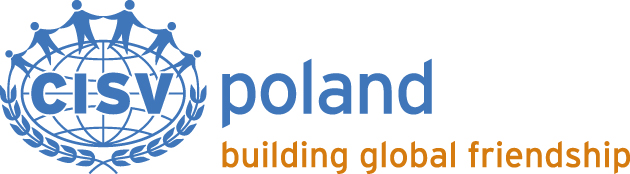 Deklaracja rezygnacji z członkostwaJa, niżej podpisany/a………………………………………………………………………………………………………………….	(imiona i nazwisko)Proszę o wykreślenie mnie z listy członków Stowarzyszenia CISV Polska (Oddział w…………………….). …………………………………………………………………….. 	……………………………………………………………………..	(miejscowość, data) 	(własnoręczny podpis)